Российская ФедерацияНовгородская область Крестецкий районАдминистрация Новорахинского сельского поселенияП О С Т А Н О В Л Е Н И Еот 23.04.2013 №  47д. Новое РахиноО проведении мероприятий по весенней уборкеи благоустройству территорий	В соответствии со статьёй  14 Федерального Закона от  6 октября 2003 года № 131-ФЗ «Об общих принципах организации местного самоуправления в Российской Федерации», Уставом Новорахинского сельского поселения ПОСТАНОВЛЯЮ:	1.Провести с 23 апреля по 23 июня 2013 года двухмесячник по весенней уборке и благоустройству территории населённых пунктов Новорахинского сельского поселения с привлечением организаций, учреждений всех форм собственности и населения.	2.Утвердить  комиссию по подготовке, проведению и контролю по выполнению мероприятий по весенней уборке и благоустройству сельского поселения в прилагаемом составе.	3.Утвердить прилагаемый перечень мероприятий по весенней уборке,  благоустройству, санитарному содержанию населённых пунктов сельского поселения и ответственных за выполнение этих мероприятий.	4.Контроль за выполнением постановления оставляю за собой.         5.Опубликовать постановление в муниципальной  газете «Новорахинские вести» и в ИТС Интернет на официальном сайте Администрации Новорахинского сельского поселения.Глава администрации 	Г.Н.Григорьев   Утверждён постановлениемАдминистрации Новорахинскогосельского поселенияот  23 .04.2013  №47 ПЕРЕЧЕНЬ МЕРОПРИЯТИЙпо весенней уборке, благоустройству, санитарному содержаниюнаселённых пунктов сельского поселения и ответственных за выполнением этих мероприятий_______________________________________________________________________________________________________________________________Утверждена постановлением Администрации Новорахинскогосельского поселенияот  23 .04.2013 №47 Комиссия по подготовке, проведению и контролю по выполнению мероприятийпо весенней уборке и благоустройству сельского поселенияГригорьев Г.Н.      -Глава администрации  Новорахинского сельскогопоселения, председатель комиссииЛосенкова М.А.   - заместитель Главы  администрации поселения,заместитель председателя комиссиичлены комиссии:Коротина В.И.     - служащий	 Администрации поселенияМихайлова Н.С.  - служащий	 Администрации поселенияКарионова О.М.- служащий старшей категории  Администрации поселенияСерёгина С.В.      -  специалист 1 категории  Администрации поселенияпредставители  территориальногообщественного самоуправления (по согласованию)депутаты Совета депутатовНоворахинского сельского  поселения (по согласованию)		___________________________________________________________________________________________Российская ФедерацияНовгородская область Крестецкий районАдминистрация Новорахинского сельского поселенияП О С Т А Н О В Л Е Н И Еот 24 .04.2013 № 48д. Новое РахиноОб окончании отопительного периода	В соответствии  с пунктом 12 постановления  Правительства Российской Федерации от 23.05.2006 № 307 «О порядке предоставления коммунальных услуг гражданам»ПОСТАНОВЛЯЮ:	1.Установить окончание  отопительного периода для объектов, в которых тепловая энергия для нужд отопления помещений подаётся по сети централизованного теплоснабжения, с 00 часов 10 мая 2013 года.          2.Опубликовать постановление в муниципальной газете «Новорахинские вести».	Глава администрации	 Г.Н. Григорьев_______________________________________________________________________________________________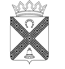 Н о в о р а х и н с к и е          вестиМуниципальная газета                      вторник  30 АПРЕЛЯ  2013  года                                                                              № 8 (30) Дата проведениямероприятияМесто проведенияответственныйВесь периодРейды по благоустройству  и санитарному содержаниюсельские населённые пункты поселенияМ.А. ЛосенковаЕ.Г. ГавриловаО.М.Карионова23.04. по 30.04Уборка мест воинских захоронений , мемориального знака Герою Советского Союза К.И. Тимофеевумогил участников ВОВБлагоустройство территории у памятников   и обелисков воинам, погибшим в годы ВОВд. Шутиловичи,д. Ламерьедд. Ярково, Переезд д. Старое Рахино, Локотско, Сомёнка, РакушиноГ.Н.ГригорьевМ.А. ЛосенковаН.С.МихайловаВ.И. КоротинаС.В.СерёгинаВесь периодУборка кладбищ и территорий общего пользования населённых пунктов, мест массового отдыха, детских и спортивных площадокДд. Старое Рахино, Ламерье,Шутиловичи, Нестеровичи, Колокола, Локотско, Сомёнка, Ракушино и  др.населённые пунктыГ.Н.ГригорьевМ.А. Лосенкова Е.Г.ГавриловаН.С.МихайловаВ.И. КоротинаВесь периодУборка территорий  учреждений, организаций, домовладений и  иных строенийНаселённые пункты  поселенияСобственники  земельных участков2     Новорахинские вести                         вторник 30 апреля  2013   № 8    2   Муниципальная газета   «Новорахинские вести»Учредитель:Совет депутатов Новорахинского сельского поселения Крестецкого муниципального района Новгородской областисоучредитель:Администрация Новорахинского сельского поселения Крестецкого муниципального района Новгородской области175450 Новгородская область Крестецкий районд. Новое Рахино. д.26.адрес  издателя и редакции:175450 Новгородская область Крестецкий районд. Новое Рахино. д.26телефон: (8 81659) 51-236,факс (8-81659) 51-295adm-novrahino@mail.ruГлавный редактор Г.Н. ГригорьевВерстка, дизайнС.В. СерёгинаГазета выходит по мере необходимости.тираж  30 экз.подписано в печать  29..04.2013по графику ( 12.00), по факту (12.00)Газета отпечатана в Администрации Новорахинского сельского поселения Крестецкого района Новгородской областицена « бесплатно»ответственность за достоверность информации и её соответствие правовым нормам действующего законодательства несёт орган, принявший документ